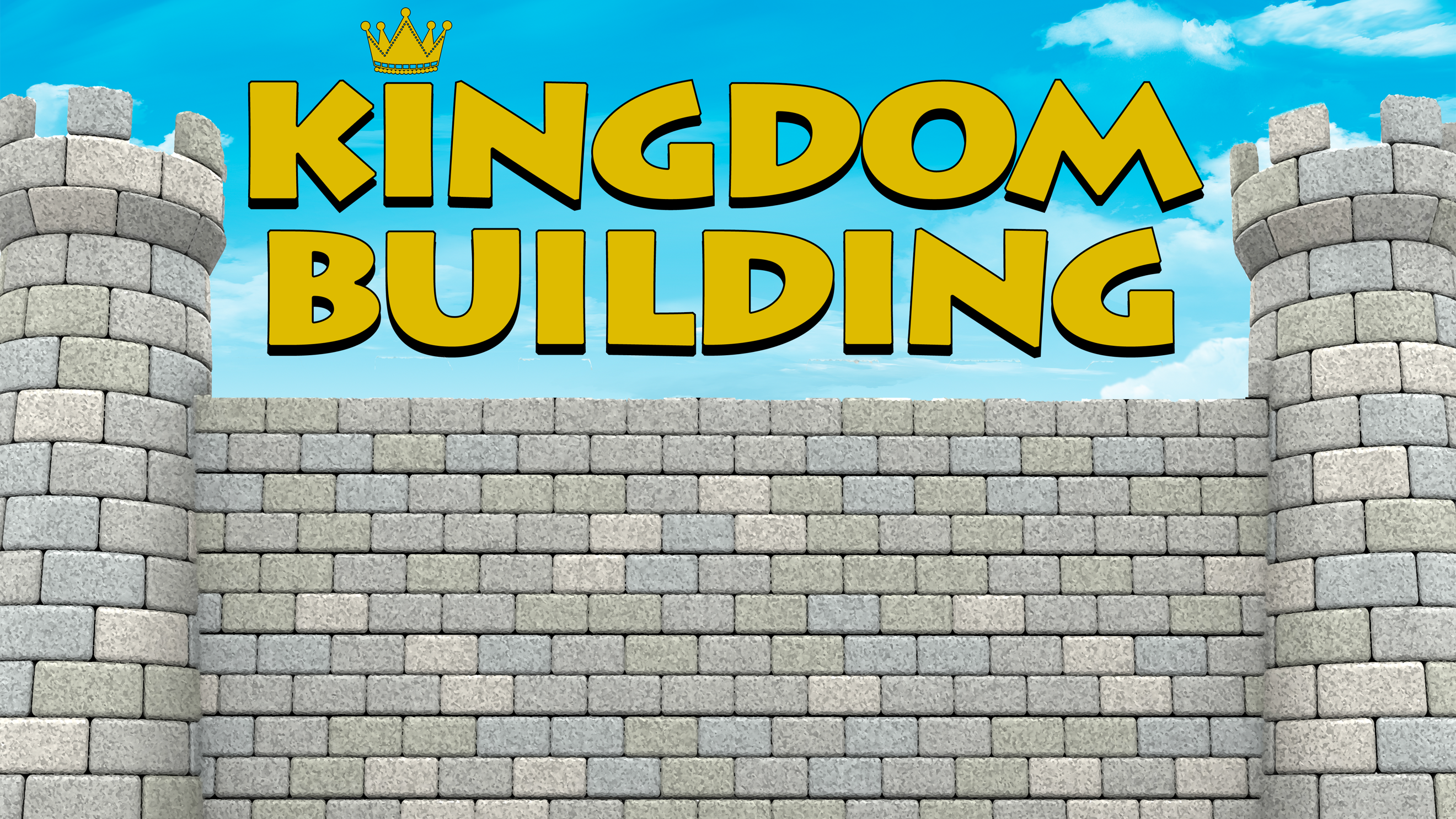 From Obstacles to OpportunitiesKingdom Building, part three1 Corinthians 16:8   “I have … been exposed to death again and again. 24 Five times I received from the Jews the forty lashes minus one. 25 Three times I was beaten with rods, once I was pelted with stones, three times I was shipwrecked, I spent a night and a day in the open sea, 26 I have been constantly on the move. I have been in danger from rivers, in danger from bandits, in danger from my fellow Jews, in danger from Gentiles; in danger in the city, in danger in the country, in danger at sea; and in danger from false believers.   27 I have labored and toiled and have often gone without sleep; I have known hunger and thirst and have often gone without food; I have been cold and naked.”2 Corinthians 11:23-27 (NIV)“But I will stay on at Ephesus until Pentecost, 9 because a great door for effective work has opened to me, and there are many who oppose me.” 1 Corinthians 16:8 (NIV)“Be very careful, then, how you live—not as unwise but as wise, 16 making the most of every opportunity, because the days are evil.” Ephesians 5:15-16 (NIV)Don’t see obstacles as _______________ circumstances. See them as great _______________, and ________ them.Paul was successful in his ministry because he had a ______  _______, and he ___________ Him.We need to think ___________ the _______ and look for new ways to build God’s kingdom—even outside the _______ of the __________  ____________.